Муниципальное бюджетное дошкольное образовательное учреждение  детский сад №7  «Жар-птица»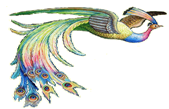 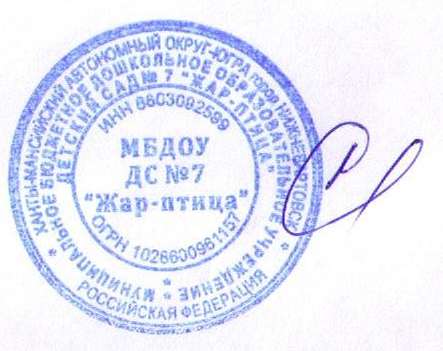 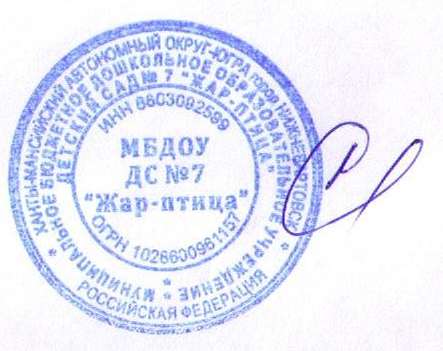 Нижневартовск1. Схема группового помещения№3 (дети от 3 до 4 лет Б)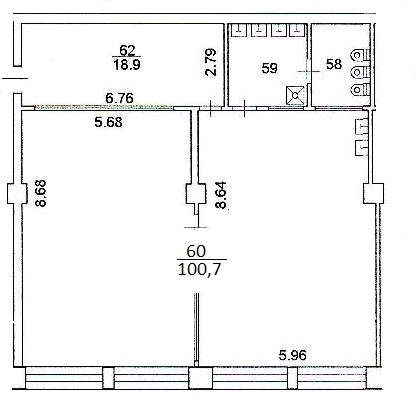 Общие сведения2. Анализ обеспечения группового помещения №1Расчет модульного стандарта по СанПиН Обеспечение образовательного процесса Перечень компонентов функционального модуля «Игровая» группового помещения №3 (дети от 3 до 4 лет Б)Заведующий МБДОУ ДС №7 «Жар-птица»                                                                       Любчик С.А.Паспортгруппы «Б» общеразвивающей направленности для детей от 3 до 4 лет Расположение1 этаж Площадь (кв. м)Групповая комната, спальня – 100,7 Естественное освещениеюг Количество оконГрупповая комната – 2Спальная – 2Туалетная комната – 0 Приемная –0  Площадь окон (кв. м)130 × 160 Искусственное освещение (л.д.с. / л.н.) лампы дневного света Количество ламп Групповая комната  2*36-10шт. (20 ламп)Sпом. =6,23х11,87=74м2Sокна=2,1х1,8=3,78 м2   Спальная2*36-6шт. (12 ламп)Sпом. =4,3х2,03=8,7м2Sокна=2,1х1,8=3,78 м2  Туалетная комнатаЛН 40Вт-2шт.Sпом. =4,3х2,03=8,7м2Sокна=2,1х1,8=3,78 м2  Приемная2*36-3шт. (6 ламп)Sпом. =4,3х2,03=8,7м2Sокна=2,1х1,8=3,78 м2   Электророзетки, штук 3 Пожарная сигнализация / дымоуловители даПредельная наполняемость группового помещения29 человек№Наименование помещенияПлощадь помещения,м 2Необходимая площадь по СанПиНм 2Предельная наполняемость помещения1Групповая Спальная100,7Из расчета не менее 2,5 м 2  на 1 ребенка293Приемная18,9Из расчета не менее 1,2 м 2  на 1 ребенка 164БуфетнаяНе менее  2 5Туалетная 13,4Из расчета не менее 0,6 м 2  на 1 ребенка 22№ п/пУровень, ступень, вид образовательной программы (основная/ дополнительная)Наименование оборудованных учебных кабинетов, объектов для проведения практических занятий, объектов физической культуры и спорта с перечнем основного  оборудования123Дополнительная общеразвивающая программа физкультурно-оздоровительной направленности для детей 5-6 лет «Мини-баскетбол» (срок освоения – 1 год) Групповое помещение №3 (29 детей от 2 до 3 лет А)Групповая комната:Столы – 6Стулья – 31  Шкафы для игр, игрушек, пособий – 6Мебель детская – 2Интерактивное оборудование – 0Мультимедийный проектор – 1 Экран-1Оборудование и материал для познавательного развития детей – 40Оборудование и материал для творческого развития детей – 20Материал для нравственного воспитания детей – 14Оборудование и материал для трудового воспитания детей –  3Оборудование для экспериментирования – 10Оборудование и материал для музыкально-эстетического развития детей –15Оборудование и материал для конструирования детей –  8Оборудование и материал для ознакомления детей с основами безопасной жизнедеятельности – 14Оборудование и материал для развития игровой деятельности детей –18Оборудование и материал для развития театрализованной деятельности детей –  17Оборудование и материал для оздоровительной работы с детьми –5Спортивный уголок – 1Спальная комната:Кровати детские – 29Стол одно тумбовый –1Шкаф –  0Приемная:Шкаф  4-Х  створчатый –  13-х створчатых-15-створчатый-5Скамейки детские –3 Оборудование для физического развития детей – 15 №НаименованиеРекомендуемое количествоФактическое количествоАвтомобили (крупного размера)   21Автомобили (среднего размера)106Акваскоп10Альбомы по живописи и графике60Балансиры разного типа10Биноколь/подзорная труба10Бирюльки 10Большой детский атлас11Большой настольный конструктор деревянный с неокрашенными и цветными элементами10Весы детские10Ветреная мельница10Витрина/лестница для работ по лепке11Головоломки-лабиринты 10Графические головоломки (лабиринты, схемы маршрутов персонажей и т.п.) в виде отдельных бланков, буклетов, настольно-печатных игр10Детский атлас (крупного формата)10Детский набор музыкальных инструментов10Дидактическая доска с панелями –комплект 10Диски с видеофильмами с народными песнями и плясками11Домино логическое11Домино логическое с разной тематикой11Звери и птицы объемные и плоскостные (из разного материала, мелкого размера) - комплект11Звуковой молоток (ударный музыкальный инструмент)11Игра на составление логических цепочек произвольной длины11Игра-набор «Городки»12Игровой комплект для изучения основ электричества 20Игрушки-головоломки (сборно-разборные из 4-5 элементов) - комплект10Игрушки-забавы с зависимостью эффекта от действия - комплект10Игры-головоломки объемные 10Изделия народных промыслов - комплект11Календарь погоды настенный11Книги детских писателей - комплект11Коврик массажный11Коврик со схематичным изображением населенного пункта, включая улицы с дорожными знаками и разметкой, строения, ландшафт10Коллекция бумаги10Коллекция минералов10Коллекция растений (гербарий)11Коллекция семян и плодов11Коллекция тканей11Кольцеброс – настольный11Коляска прогулочная (среднего размера)11Коляска-люлька для кукол10Комплект безопасных световых фильтров для изучения цветов спектра10Комплект видеофильмов для детей дошкольного возраста11Комплект компакт-дисков с русскими народными песнями для детей дошкольного возраста11Комплект компакт-дисков со звуками природы11Комплект конструкторов шарнирных 10Комплект конструкторов с соединением в различных плоскостях металлический 11Комплект конструкторов с шиповым быстросъемным креплением деталей напольный10Комплект костюмов по профессиям15Комплект строительных деталей напольный с плоскостными элементами10Комплект транспортных средств к напольному коврику «Дорожное движение»11Конструктор магнитный - комплект10Конструктор мягких деталей среднего размера10Конструктор с соединением в различных плоскостях пластиковый настольный - комплект11Конструкция из желобов, шариков и рычажного механизма для демонстрации понятий «один - много», «больше - меньше», действий сложение и вычитание в пределах 510Конструкция из желобов, шариков и рычажного механизма для демонстрации понятий «один - много», «больше - меньше», действий сложение и вычитание в пределах 1010Коробочка с двумя сообщающимися отделениями и 10 шариками для наглядной демонстрации состава числа10Куклы (крупного размера)21Куклы (среднего размера)28Куклы-младенцы разных рас и с гендерными признаками27Кукольная кровать12Кукольный дом с мебелью (дерево) - комплект10Лук со стрелами10Матрешка 5 кукольная12Механическая заводная игрушка разных тематик50Модуль-основа для игры «Кухня»10Модуль-основа для игры «Магазин»10Модуль-основа для игры «Мастерская»10Модуль-основа для игры «Парикмахерская»10Модуль-основа для игры «Поликлиника»10Мозаика разной степени сложности10Мозаика с плоскостными элементами различных геометрических форм10Мольберт двухсторонний10Музыкальные диски для детей дошкольного возраста11Мягкая «кочка» с массажной поверхностью60Мяч футбольный 10Набор «Железная дорога» 10Набор лото  «Лото: последовательные числа»10Набор «Парковка»10Набор «Мастерская»11Набор 5 детских музыкальных инструментов 10Набор «Аэродром»10Набор «Бензозаправочная станция-гараж»10Набор бусин для нанизывания и квалификации по разным признакам11Набор военной техники (мелкого размера)10Набор для завинчивания разных форм, размеров, цветов10Набор для составления узоров по схеме10Набор знаков дорожного движения11Набор игрушек для игры с песком520Набор из пяти русских шумовых инструментов (детский)10Набор из геометрических тел и карточек с изображениями их проекций в 3-х плоскостях11Набор из двух зеркал для опытов с симметрией, для исследования отражательного эффекта10Набор из мягкого пластика для плоскостного конструирования10Набор интерактивный коммуникативный игровой10Набор картинок для иерархической классификации10Набор карточек по народному ремесленному делу10Набор карточек с изображением предмета и названием112Набор карточек-цифр (от 1 до 10) с замковыми креплениями10Набор кубиков с буквами10Набор кубиков с цифрами и числовыми фигурами10Набор кукольной одежды - комплект20Набор кукольных постельных принадлежностей21Набор кухонной посуды для игры с куклой12Набор материалов Монтессори200Логические Блоки Дьенеша010Счётные палочки Кюизенера06Набор мебели для кукол10Набор медицинских принадлежностей12Набор муляжей овощей и фруктов14Набор мягких модулей11Набор мячей (разного размера, резина)11Набор объемных вкладышей по принципу матрешки10Набор объемных тел для группировки и сериации (цвет, форма, величина)10Набор пазлов - комплект11Набор пальчиковых кукол по сказкам - комплект11Набор парикмахера13Набор парных картинок на соотнесение - комплект11Набор печаток10Набор полых геометрических тел для сравнения объемов и изучения зависимости объемов от формы тела10Набор принадлежностей для наблюдения за насекомыми и мелкими объектами11Набор проволочных головоломок 10Набор пробирок большого размера10Набор продуктов для магазина12Набор протяженных объемных элементов с волнистой рабочей поверхностью и тактильными деталями10Набор разноцветных кеглей с мячом11Набор разрезных овощей и фруктов с ножом и разделочной доской11Набор самолетов (среднего размера)31Набор столовой посуды для игры с куклой12Набор счетного материала в виде соединяющихся между собой цветных фигур30Набор таблиц и карточек с предметными и условно-схематическими изображениями для классификации по 2-3 признакам одновременно -комплект10нНабор фантастических персонажей10Набор фигурок «Семья»10Набор фигурок животных Африки с реалистичными изображением и пропорциями10Набор фигурок животных леса с реалистичными изображением и пропорциями11Набор фигурок людей разных профессий10Набор фигурок людей разных рас10Набор фигурок людей с ограниченными возможностями10Набор чайной посуды12Набор: доска магнитная настольная с комплектом цифр, знаков, букв и геометрических тел10Наборы для мальчиков и девочек (машины, город, строительство, набор строительных пластин, животные, железная дорога, семья и т. п.)11Наборы для сериации по величине - бруски, цилиндры и т. п. (6-8 элементов каждого признака)10Наборы карточек с изображением количества предметов (от 1 до 10 ) и соответствующих цифр10Наборы моделей: деление на части (2-4)11Наглядные пособия по достопримечательностям  Москвы10Наглядные пособия по традиционной национальной одежде14Наглядные пособия символики России11Настенный планшет «Распорядок дня» с набором карточек10Настольный конструктор деревянный цветной с мелкими элементами10Настольный футбол или хоккей10Обруч (малого диаметра)52Объемная игра-головоломка на комбинаторику из кубиков, объединенных по 3 или 4 в неразъемные конфигурации10Перчаточные куклы - комплект11Пирамида деревянная с квадратными или прямоугольными элементами10Планшет с передвижными цветными фишками для выполнения заданий с самопроверкой10Подъемный кран (крупного размера)10Постер (репродукция) произведений живописи и графики, также для знакомства с различными жанрами живописи - комплект40Приборы домашнего  обихода - комплект10Разрезные предметные картинки, разделенные на 2-4  части (по вертикали и горизонтали)  - комплект11Развивающее панно10Разрезные сюжетные картинки (8-16 частей), разделенные прямыми и изогнутыми линиями - комплект10Ракета (среднего размера)11Рамки и вкладыши тематические113Руль игровой13Серии картинок (до 6-9) для установления последовательности событий  (сказочные и реалистические истории, юмористические ситуации) 10Серии картинок: времена года (пейзажи, жизнь животных, характерные виды работ и отдыха людей)11Скакалка детская55Скорая помощь (машина, среднего размера)12Стержни с насадками (для построения числового ряда)10Стол для экспериментирования с песком и водой10Тележка-ящик (крупная)21Элементы костюма для уголка ряженья - комплект11Развивающие игры Воскобовича «Елочка», 01Развивающие игры Воскобовича «Разноцветные лепестки»01Воскобович Разноцветные лепестки ларчик (ковролин)01Настольная игра-головоломка Застенчивый кролик01Массажная дорожка «Гусеница»01Координационная лестница01Набор муляжей Фрукты (большой)01Набор муляжей Овощи (большой)01